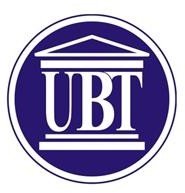 ............................................................................................................ ....................................... ... ........................SyllabusiProgrami mësimor- B.Sc. ArkitekturëLëndaSOCIOLOGJI E PUNËS SOCIOLOGJI E PUNËS SOCIOLOGJI E PUNËS SOCIOLOGJI E PUNËS LëndaLlojiSemestriECTSkodiLëndaZGJEDHORE (O)1230-SOP-052Lektor të kursitDr. Nexhat Çoçaj Dr. Nexhat Çoçaj Dr. Nexhat Çoçaj Dr. Nexhat Çoçaj AsistentiDr. Nexhat Çoçaj Dr. Nexhat Çoçaj Dr. Nexhat Çoçaj Dr. Nexhat Çoçaj TutoriDr. Nexhat Çoçaj Dr. Nexhat Çoçaj Dr. Nexhat Çoçaj Dr. Nexhat Çoçaj Qëllimet dhe objektivatKy kurs do të përqendrohet në eksplorimin, krijimin dhe diskutimin e koncepteve kryesore në Sociologjinë e punës si dhe tema të lidhura me interes të veçantë për studentët e arkitekturës. Qëllimi i lëndës Sociologji e Punës, është që studentëve të ju ofroj një pasqyë të përgjithshme të shoqërisë dhe punës si karakteristikë themelore e njeriut, të krijojë një vetëdije për forma të ndryshme të ndërveprimeve, ku puna luan rolin kyç dhe ndonjëherë përcaktues në raportet tona të shumëfishta. Sociologjia e punës përpiqet të studioj punën njerëzore si fenomen shoqëror në të gjitha format e shprehjes së saj, si proces shoqëror, ligjshmëritë e marrëdhënieve shoqërore dhe pozitën e njeriut në procesin e punës si dhe ndikimin e veprimtarisë së njeriut jashtë procesit të punës, në aktivitetin e njeriut në procesin e punës. Përmbajtja e temave do të jetë: Ç’është puna; Si ka evoluar ajo gjatë historisë; Ç’është Etika profesionale; Mjetet dhe teknikat e realizimit të punës; Organizimi i punës; Relacionet në punë; Sindikatat, pabarazitë sociale; Rreziku në punë; Puna dhe koha e lirë; Puna në mesin e profesionistëve dhe menaxherëve; Struktura profesionale; Ekonomitë globale; Ndryshimet teknologjike etj. Studentët do të arrijnë  që të përvetësojnë  njohuri  për  të bërë krahasime  në mes  të  traditës  dhe modernes. Nga të mësuarit e aftësive themelore në disiplinën e tyre në një pozicion ku ata janë një mendimtar i pavarur krijues i aftë për të dhënë një kontribut të  qëndrueshëm në fushën e  Sociologjisë së punës, meqë  si lëndë u mundëson studentëve  të kuptojë se  ndërtimet, projektet  që i bëjnë, i punojnë për rregullimin e statusit  social të  shoqërisë,  ku ata  do të punojnë.Ky kurs do të përqendrohet në eksplorimin, krijimin dhe diskutimin e koncepteve kryesore në Sociologjinë e punës si dhe tema të lidhura me interes të veçantë për studentët e arkitekturës. Qëllimi i lëndës Sociologji e Punës, është që studentëve të ju ofroj një pasqyë të përgjithshme të shoqërisë dhe punës si karakteristikë themelore e njeriut, të krijojë një vetëdije për forma të ndryshme të ndërveprimeve, ku puna luan rolin kyç dhe ndonjëherë përcaktues në raportet tona të shumëfishta. Sociologjia e punës përpiqet të studioj punën njerëzore si fenomen shoqëror në të gjitha format e shprehjes së saj, si proces shoqëror, ligjshmëritë e marrëdhënieve shoqërore dhe pozitën e njeriut në procesin e punës si dhe ndikimin e veprimtarisë së njeriut jashtë procesit të punës, në aktivitetin e njeriut në procesin e punës. Përmbajtja e temave do të jetë: Ç’është puna; Si ka evoluar ajo gjatë historisë; Ç’është Etika profesionale; Mjetet dhe teknikat e realizimit të punës; Organizimi i punës; Relacionet në punë; Sindikatat, pabarazitë sociale; Rreziku në punë; Puna dhe koha e lirë; Puna në mesin e profesionistëve dhe menaxherëve; Struktura profesionale; Ekonomitë globale; Ndryshimet teknologjike etj. Studentët do të arrijnë  që të përvetësojnë  njohuri  për  të bërë krahasime  në mes  të  traditës  dhe modernes. Nga të mësuarit e aftësive themelore në disiplinën e tyre në një pozicion ku ata janë një mendimtar i pavarur krijues i aftë për të dhënë një kontribut të  qëndrueshëm në fushën e  Sociologjisë së punës, meqë  si lëndë u mundëson studentëve  të kuptojë se  ndërtimet, projektet  që i bëjnë, i punojnë për rregullimin e statusit  social të  shoqërisë,  ku ata  do të punojnë.Ky kurs do të përqendrohet në eksplorimin, krijimin dhe diskutimin e koncepteve kryesore në Sociologjinë e punës si dhe tema të lidhura me interes të veçantë për studentët e arkitekturës. Qëllimi i lëndës Sociologji e Punës, është që studentëve të ju ofroj një pasqyë të përgjithshme të shoqërisë dhe punës si karakteristikë themelore e njeriut, të krijojë një vetëdije për forma të ndryshme të ndërveprimeve, ku puna luan rolin kyç dhe ndonjëherë përcaktues në raportet tona të shumëfishta. Sociologjia e punës përpiqet të studioj punën njerëzore si fenomen shoqëror në të gjitha format e shprehjes së saj, si proces shoqëror, ligjshmëritë e marrëdhënieve shoqërore dhe pozitën e njeriut në procesin e punës si dhe ndikimin e veprimtarisë së njeriut jashtë procesit të punës, në aktivitetin e njeriut në procesin e punës. Përmbajtja e temave do të jetë: Ç’është puna; Si ka evoluar ajo gjatë historisë; Ç’është Etika profesionale; Mjetet dhe teknikat e realizimit të punës; Organizimi i punës; Relacionet në punë; Sindikatat, pabarazitë sociale; Rreziku në punë; Puna dhe koha e lirë; Puna në mesin e profesionistëve dhe menaxherëve; Struktura profesionale; Ekonomitë globale; Ndryshimet teknologjike etj. Studentët do të arrijnë  që të përvetësojnë  njohuri  për  të bërë krahasime  në mes  të  traditës  dhe modernes. Nga të mësuarit e aftësive themelore në disiplinën e tyre në një pozicion ku ata janë një mendimtar i pavarur krijues i aftë për të dhënë një kontribut të  qëndrueshëm në fushën e  Sociologjisë së punës, meqë  si lëndë u mundëson studentëve  të kuptojë se  ndërtimet, projektet  që i bëjnë, i punojnë për rregullimin e statusit  social të  shoqërisë,  ku ata  do të punojnë.Ky kurs do të përqendrohet në eksplorimin, krijimin dhe diskutimin e koncepteve kryesore në Sociologjinë e punës si dhe tema të lidhura me interes të veçantë për studentët e arkitekturës. Qëllimi i lëndës Sociologji e Punës, është që studentëve të ju ofroj një pasqyë të përgjithshme të shoqërisë dhe punës si karakteristikë themelore e njeriut, të krijojë një vetëdije për forma të ndryshme të ndërveprimeve, ku puna luan rolin kyç dhe ndonjëherë përcaktues në raportet tona të shumëfishta. Sociologjia e punës përpiqet të studioj punën njerëzore si fenomen shoqëror në të gjitha format e shprehjes së saj, si proces shoqëror, ligjshmëritë e marrëdhënieve shoqërore dhe pozitën e njeriut në procesin e punës si dhe ndikimin e veprimtarisë së njeriut jashtë procesit të punës, në aktivitetin e njeriut në procesin e punës. Përmbajtja e temave do të jetë: Ç’është puna; Si ka evoluar ajo gjatë historisë; Ç’është Etika profesionale; Mjetet dhe teknikat e realizimit të punës; Organizimi i punës; Relacionet në punë; Sindikatat, pabarazitë sociale; Rreziku në punë; Puna dhe koha e lirë; Puna në mesin e profesionistëve dhe menaxherëve; Struktura profesionale; Ekonomitë globale; Ndryshimet teknologjike etj. Studentët do të arrijnë  që të përvetësojnë  njohuri  për  të bërë krahasime  në mes  të  traditës  dhe modernes. Nga të mësuarit e aftësive themelore në disiplinën e tyre në një pozicion ku ata janë një mendimtar i pavarur krijues i aftë për të dhënë një kontribut të  qëndrueshëm në fushën e  Sociologjisë së punës, meqë  si lëndë u mundëson studentëve  të kuptojë se  ndërtimet, projektet  që i bëjnë, i punojnë për rregullimin e statusit  social të  shoqërisë,  ku ata  do të punojnë.Rezultatet e pritshmeNë përfundim të kësaj lënde studentët duhet të kenë aftësitë për të:- Të ketë një pasqyrë të qartë të ndikimit të shoqërisë dhe rolit formësuar të saj ndaj individit;- Të njoh diferencimin profesional si domosdoshmëri dhe vlerë të shoqërisë;- Të kuptoj që llojllojshmëritë e punës janë karakteristikë dhe assesi mos të paragjykohen;- Të njoh rolin përcaktues të shkencës dhe ndikimit të saj në punë dhe shoqëri;- Të përdorin njohuritë sociologjike në zgjedhjen sa më racionale të problemeve të tyre të përditshme në punë; - Të njohin diversitetin shoqëror, si mundësi integrimi dhe bashkëpunimi;- Të zhvillojnë aftësitë e tyre për qasje kritike ndaj çështjeve të caktuara;Të njoh lëvizjen ambienteve dhe mjedisit urban dhe rolin e punës në këto lëvizje moderne.  - Të jetë në gjendje të diskutojë punën e tyre dhe kolegëve të tyre në një mjedis punëtorie. Të mund t’i krijojë disa punime më të vogla bazuar në temat e diskutuara në klasë.  Të jetë në gjendje të japë sugjerime produktive për studentët e tjerë.  Të arrijë një vetëdije dhe një zakon për të lexuar revista dhe media të tjera për të mbajtur kontakte me të arriturat e fundit në multimedia. Në përfundim të kësaj lënde studentët duhet të kenë aftësitë për të:- Të ketë një pasqyrë të qartë të ndikimit të shoqërisë dhe rolit formësuar të saj ndaj individit;- Të njoh diferencimin profesional si domosdoshmëri dhe vlerë të shoqërisë;- Të kuptoj që llojllojshmëritë e punës janë karakteristikë dhe assesi mos të paragjykohen;- Të njoh rolin përcaktues të shkencës dhe ndikimit të saj në punë dhe shoqëri;- Të përdorin njohuritë sociologjike në zgjedhjen sa më racionale të problemeve të tyre të përditshme në punë; - Të njohin diversitetin shoqëror, si mundësi integrimi dhe bashkëpunimi;- Të zhvillojnë aftësitë e tyre për qasje kritike ndaj çështjeve të caktuara;Të njoh lëvizjen ambienteve dhe mjedisit urban dhe rolin e punës në këto lëvizje moderne.  - Të jetë në gjendje të diskutojë punën e tyre dhe kolegëve të tyre në një mjedis punëtorie. Të mund t’i krijojë disa punime më të vogla bazuar në temat e diskutuara në klasë.  Të jetë në gjendje të japë sugjerime produktive për studentët e tjerë.  Të arrijë një vetëdije dhe një zakon për të lexuar revista dhe media të tjera për të mbajtur kontakte me të arriturat e fundit në multimedia. Në përfundim të kësaj lënde studentët duhet të kenë aftësitë për të:- Të ketë një pasqyrë të qartë të ndikimit të shoqërisë dhe rolit formësuar të saj ndaj individit;- Të njoh diferencimin profesional si domosdoshmëri dhe vlerë të shoqërisë;- Të kuptoj që llojllojshmëritë e punës janë karakteristikë dhe assesi mos të paragjykohen;- Të njoh rolin përcaktues të shkencës dhe ndikimit të saj në punë dhe shoqëri;- Të përdorin njohuritë sociologjike në zgjedhjen sa më racionale të problemeve të tyre të përditshme në punë; - Të njohin diversitetin shoqëror, si mundësi integrimi dhe bashkëpunimi;- Të zhvillojnë aftësitë e tyre për qasje kritike ndaj çështjeve të caktuara;Të njoh lëvizjen ambienteve dhe mjedisit urban dhe rolin e punës në këto lëvizje moderne.  - Të jetë në gjendje të diskutojë punën e tyre dhe kolegëve të tyre në një mjedis punëtorie. Të mund t’i krijojë disa punime më të vogla bazuar në temat e diskutuara në klasë.  Të jetë në gjendje të japë sugjerime produktive për studentët e tjerë.  Të arrijë një vetëdije dhe një zakon për të lexuar revista dhe media të tjera për të mbajtur kontakte me të arriturat e fundit në multimedia. Në përfundim të kësaj lënde studentët duhet të kenë aftësitë për të:- Të ketë një pasqyrë të qartë të ndikimit të shoqërisë dhe rolit formësuar të saj ndaj individit;- Të njoh diferencimin profesional si domosdoshmëri dhe vlerë të shoqërisë;- Të kuptoj që llojllojshmëritë e punës janë karakteristikë dhe assesi mos të paragjykohen;- Të njoh rolin përcaktues të shkencës dhe ndikimit të saj në punë dhe shoqëri;- Të përdorin njohuritë sociologjike në zgjedhjen sa më racionale të problemeve të tyre të përditshme në punë; - Të njohin diversitetin shoqëror, si mundësi integrimi dhe bashkëpunimi;- Të zhvillojnë aftësitë e tyre për qasje kritike ndaj çështjeve të caktuara;Të njoh lëvizjen ambienteve dhe mjedisit urban dhe rolin e punës në këto lëvizje moderne.  - Të jetë në gjendje të diskutojë punën e tyre dhe kolegëve të tyre në një mjedis punëtorie. Të mund t’i krijojë disa punime më të vogla bazuar në temat e diskutuara në klasë.  Të jetë në gjendje të japë sugjerime produktive për studentët e tjerë.  Të arrijë një vetëdije dhe një zakon për të lexuar revista dhe media të tjera për të mbajtur kontakte me të arriturat e fundit në multimedia. 